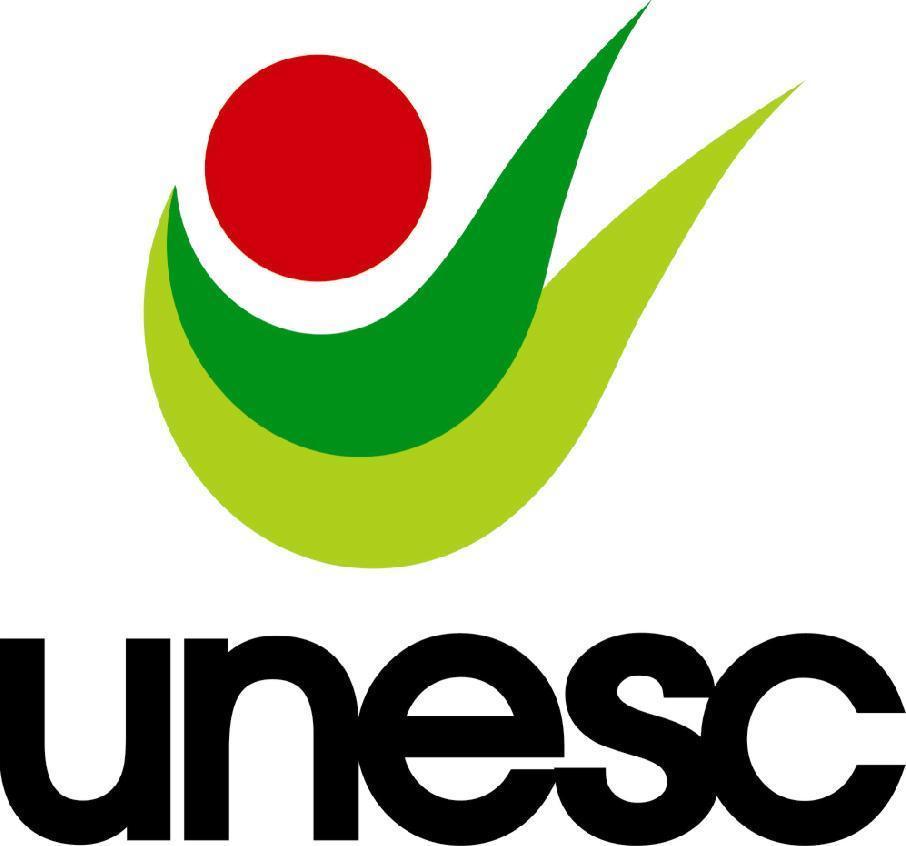 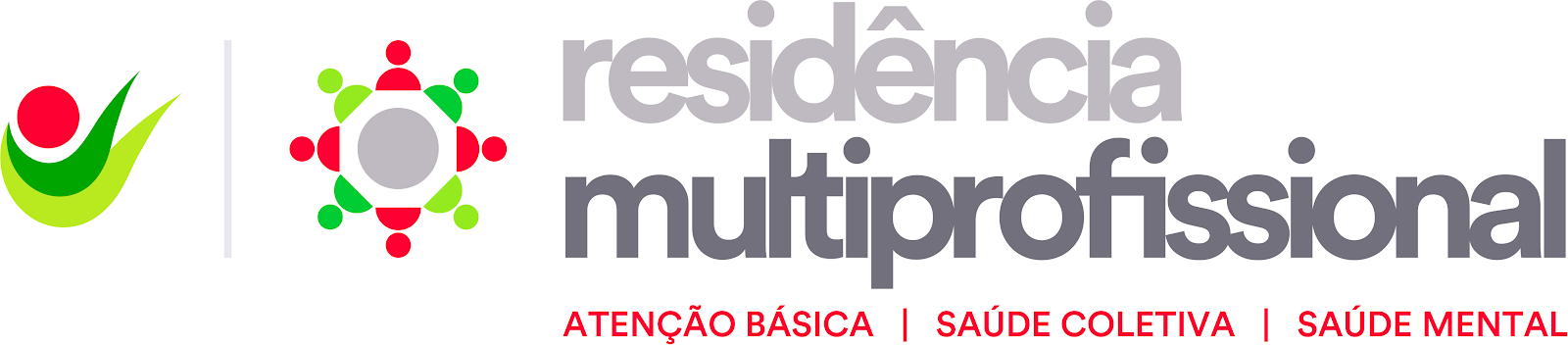 UNIVERSIDADE DO EXTREMO SUL CATARINENSE – UNESCPró-Reitoria de Pesquisa, Pós-Graduação, Inovação e ExtensãoResidência Multiprofissional em Atenção Básica/Saúde da Família, Saúde Coletiva e Saúde Mental, Atenção e Reabilitação Psicossocial.DECLARAÇÃO DE CORREÇÃO FINAL DE TCREu, _____________________________________________________________, tutor(a) do(a) residente__________________________________________, declaro para os devidos fins, que o(a) mesmo(a) realizou as correções e/ou sugestões referente a banca examinadora, podendo entregar a versão final de seu trabalho de conclusão de residência._______________________________________Nome completo e assinatura do tutor(a)Criciúma,	de	de 20	.